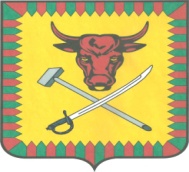            Администрация муниципального района «Читинский район»ПОСТАНОВЛЕНИЕ__________________________________________________________от «19» октября 2017 г.                                                  		                   № 2481 О внесении дополнений в Постановление администрации муниципального района «Читинский район» «Об утверждении Порядка осуществления главными распорядителями (распорядителями) бюджетных средств муниципального района «Читинский район», главными администраторами (администраторами) доходов бюджета муниципального района «Читинский район», главными администраторами (администраторами) источников финансирования дефицита бюджета муниципального района «Читинский район», внутреннего финансового контроля и внутреннего финансового аудита» от 23 января 2017 года № 95	В соответствии со статьей 37 Устава муниципального района «Читинский район», администрация муниципального района «Читинский район» постановляет:Дополнить Постановление администрации муниципального района «Читинский район» «Об утверждении Порядка осуществления главными распорядителями (распорядителями) бюджетных средств муниципального района «Читинский район», главными администраторами (администраторами) доходов бюджета муниципального района «Читинский район», главными администраторами (администраторами) источников финансирования дефицита бюджета муниципального района «Читинский район», внутреннего финансового контроля и внутреннего финансового аудита» от 23 января 2017 года № 95 пунктами следующего содержания:2.  Признать утратившими силу Постановление администрации муниципального района «Читинский район» от 31 августа 2011 года № 1532 «Об утверждении Порядка осуществления контроля за деятельностью муниципальных бюджетных и казенных учреждений муниципального района «Читинский район».3. Настоящее постановление опубликовать на официальном сайте администрации муниципального района «Читинский район» в информационно-телекоммуникационной сети «Интернет».Руководитель администрации                                                            муниципального района                                                                         «Читинский район»                                                                                 А.А.Эпов                                                 